Lewiston School DistrictTeacher of the Year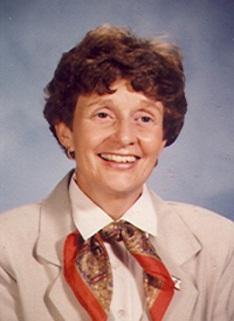 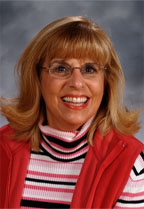 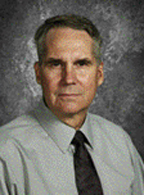 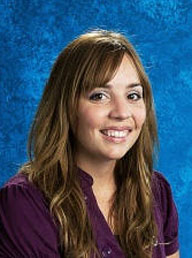 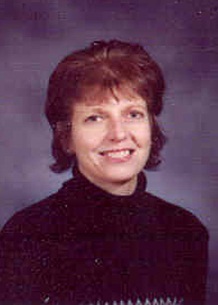 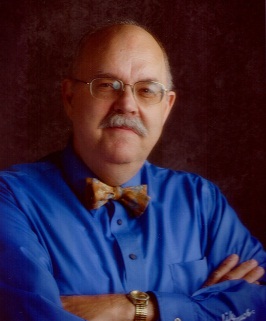 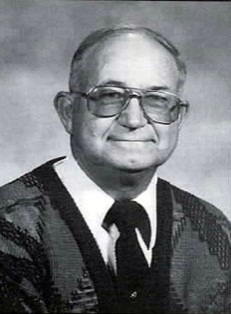 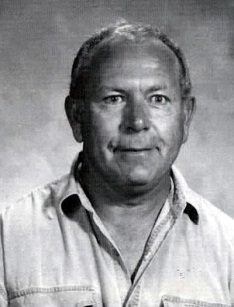 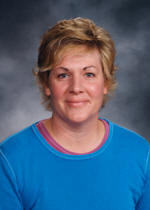 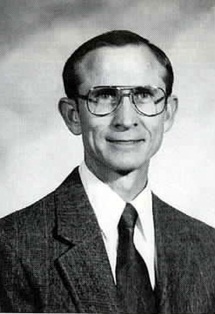 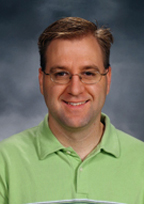 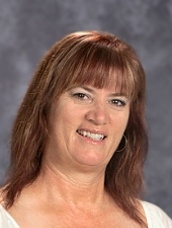 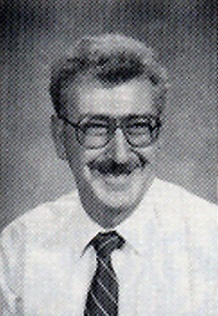 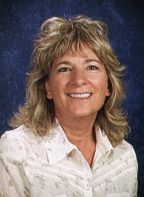 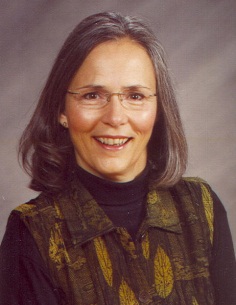 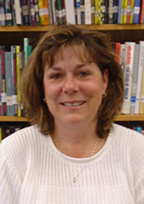 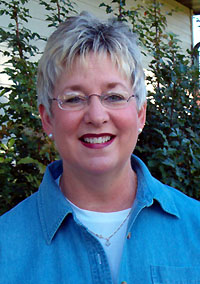 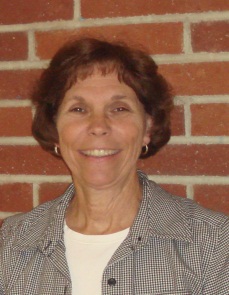 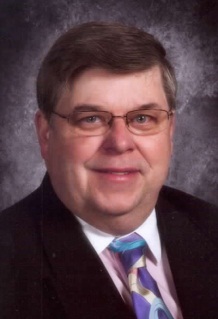 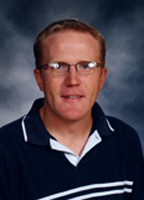 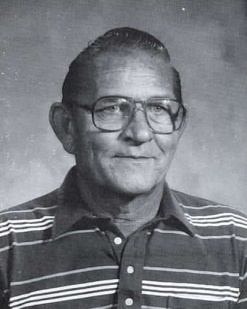 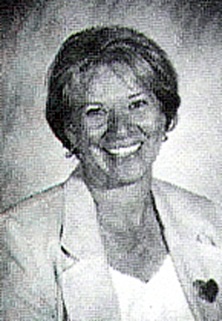 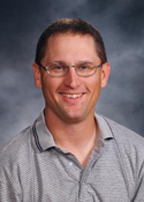 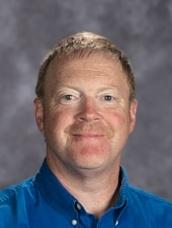 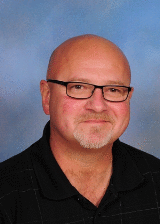 